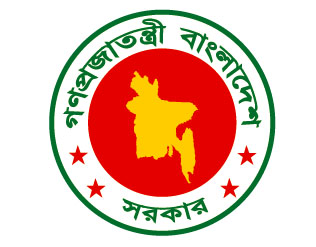 গণপ্রজাতন্ত্রী বাংলাদেশ সরকারসহকারী প্রকৌশলী, বিএমডিএ, জয়পুরহাট জোনএবংনির্বাহী প্রকৌশলী, বরেন্দ্র বহুমুখী উন্নয়ন কর্তৃপক্ষ, জয়পুরহাট রিজিয়ন এর মধ্য   বার্ষিক কর্মসম্পাদন চুক্তিজুলাই ১, ২০২০- জুন ৩০, ২০২১সূচিপত্রবরেন্দ্র বহুমুখী উন্নয়ন কর্তৃপক্ষজয়পুরহাট জোন এর কর্মসম্পাদনের সার্বিক চিত্র(Overview of the Performance of BMDA, Joypurhat Zone)সাম্প্রতিক অর্জন, চ্যালেঞ্জ এবং ভবিষ্যৎ পরিকল্পনা সাম্প্রতিক বছরসমূহের (৩ বছর) প্রধান অর্জনসমূহবরেন্দ্র এলাকার সেচ অবকাঠামোসহ পরিবেশ উন্নয়নে বিগত তিন বছরে ০২ টি অচালু/অকেজো গভীর নলকূপ সচলকরণ ও বিদ্যুতায়ন এবং ২০.০০ কিঃ মিঃ ভূ-গর্ভস্থ সেচ নালা নির্মাণের মাধ্যমে প্রায় ১৪৫ হেক্টর জমি নিয়ন্ত্রিত সেচের আওতায় আনা হয়েছে। গত তিন বছরে ৭.৮৫ কিঃমিঃ খাল পুনঃ খনন ও ৫ টি ডাগওয়েল স্থাপনপূর্বক ভূ-পরিস্থ পানি সংরক্ষণের মাধ্যমে প্রায় ১৭৩৫ হেক্টর জমিতে সম্পূরক সেচের ব্যবস্থা করা হয়েছে। ০.৫৫ লক্ষ ফলজ, বনজ ও ঔষধি চারা ও ২০০০০.০০ হাজার টি তাল বীজ রোপণ করা হয়েছে। বিগত বছর সমূহে প্রতি বছর প্রায় ৯৬ টি গভীর নলকূপ সেচকাজে ব্যবহার করে ৩৭০০ (তিন হাজার সাতশত) হেক্টর জমিতে সেচ প্রদান করা হচ্ছে।সমস্যা এবং চ্যালেঞ্জসমূহবরেন্দ্র এলাকায় ভূ-গর্ভস্থ পানি ব্যবহারের চাপ হ্রাসকরণ,  অন্যদিকে সেচ বর্হিভূত এলাকা সেচের আওতায় এনে এক-ফসলী জমিকে তিন-ফসলী জমিতে পরিণত করা। ভূ-উপরিস্থ পানি সম্পদ বৃদ্ধি এবং তা সেচ কাজে ব্যবহার এবং  চর এলাকায় সেচ সুবিধা সম্প্রসারণে কার্যকরী পদক্ষেপ গ্রহণ করা। ব্যক্তি উদ্যোগে অপরিকল্পিতভাবে সেচযন্ত্র (গভীর নলকূপ) স্থাপন করায় ভূ-গর্ভস্থ পানির উপর চাপ সৃষ্টি করছে। এছাড়াও উল্লেখযোগ্য সমস্যার মধ্যে রয়েছে ফসল কর্তন ও প্রক্রিয়াজাতকরণে কৃষি শ্রমিকের ঘাটতি, উন্নতমানের বীজ ও কৃষি পণ্য সংরক্ষণে অপ্রতুলতা, বিশুদ্ধ খাবার পানির দুষ্প্রাপ্যতা, স্বল্প বৃক্ষরাজি ইত্যাদি।ভবিষ্যৎ পরিকল্পনাভূ-উপরিস্থ পানি সম্পদ বৃদ্ধির লক্ষ্যে সম্ভাব্য সকল খাল, পুকুর, দীঘি, বিল পুনঃখনন, হার্ড বারিন্দ অঞ্চলে ডাগওয়েল খনন, ছোট নদীসমূহ পুনঃ খনন এবং রাবার ড্যামসহ প্রয়োজনীয় অবকাঠামো নির্মাণ। আত্রাই নদী হতে পানি সরবরাহ পূর্বক হার্ড বারিন্ড এলাকায় সেচ সম্প্রসারণ। সোলার পাম্প ব্যবহারের মাধ্যমে সেচ এলাকা সম্প্রসারণ। ধানের পরিবর্তে স্বল্প পানি প্রয়োজন হয় এমন ফসল উৎপাদন এবং বোরো ধানের পরিবর্তে আউস ধান চাষাবাদে কৃষকদের উদ্বুদ্ধকরণ। পরিবেশের ভারসাম্য রক্ষায় ব্যাপক বনায়ন, সেচ দক্ষতা বৃদ্ধির লক্ষ্যে ভূ-গর্ভস্থ সেচনালা (বারিড পাইপ) সম্প্রসারণ এবং পানি সাশ্রয়ী আধুনিক সেচ প্রযুক্তি ব্যবহার করা। খাবার পানির সংকট নিরসনে স্থাপিত গভীর নলকূপ ও পাতকূয়া হতে গ্রামে পানি সরবরাহের ব্যবস্থা করা এবং ভূ-গর্ভস্থ পানি পুনর্ভরণের লক্ষ্যে রিচার্জ ওয়েল স্থাপন করা।২০২০-২১ অর্থ বছরের সম্ভাব্য প্রধান অর্জনসমূহ৯৬ টি সেচযন্ত্র রক্ষণাবেক্ষণ ও ব্যবহারের মাধ্যমে ৪১৩০ (চার হাজার একশত ত্রিশ)  হেক্টর জমিতে সেচ প্রদান;৫ টি সোলার পাম্পসহ পাতকুয়া স্থাপনের মাধ্যমে প্রায় ২০ হেক্টর জমি সেচের আওতায় আনা।উপক্রমণিকা (Preamble)সরকারী দপ্তর/সংস্থাসমূহের প্রাতিষ্ঠানিক দক্ষতা বৃদ্ধি, স্বচ্ছতা ও জবাবদিহি জোরদার করা, সুশাসন সংহতকরণ এবং সম্পদের যথাযথ ব্যবহার নিশ্চিতকরণের মাধ্যমে রূপকল্প ২০৪১ এর যথাযথ বাস্তবায়নের লক্ষ্যে- সহকারী প্রকৌশলী, বিএমডিএ, জয়পুরহাট জোনএবংনির্বাহী প্রকৌশলী এর মধ্যে ২০২০ সালের জুলাই মাসের .....তারিখে এই বার্ষিক কর্মসম্পাদন চুক্তি স্বাক্ষরিত হল।এই চুক্তি স্বাক্ষরকারী উভয়পক্ষ নিম্নলিখিত বিষয়সমূহে সম্মত হলেনঃসেকশন ১:রূপকল্প, অভিলক্ষ্য, কৌশলগত উদ্দেশ্যসমূহ, প্রধান কার্যাবলি১.১ রূপকল্প : বরেন্দ্র এলাকার উন্নত কৃষি ও কৃষি পরিবেশ।১.২ অভিলক্ষ্য : 	সেচ অবকাঠামো উন্নয়নসহ সেচ এলাকা ও আবাদি জমি সম্প্রসারণ, মান সম্পন্ন বীজ উৎপাদন ও বিপণন এবং পরিবেশ উন্নয়নে ফলদসহ অন্যান্য বৃক্ষ রোপণ।১.৩ কৌশলগত উদ্দেশ্যসমূহ : ১.৩.১ প্রতিষ্ঠানের কৌশলগত উদ্দেশ্য সমূহ:	১) ফসলের উৎপাদন ও উৎপাদনশীলতা বৃদ্ধি।	২) কৃষি উপকরণের সহজলভ্যতা ও সরবরাহ বৃদ্ধিকরণ।	৩)  কর্ম ব্যবস্থাপনায় পেশাদারীত্বের উন্নয়ন।১.৩.২ আবশ্যিক কৌশলগত উদ্দেশ্য সমূহ:	১) দাপ্তরিক কর্মকান্ডে স্বচ্ছতা বৃদ্ধি ও জবাবদিহী নিশ্চিতকরণ।২) কর্মসম্পাদনে গতিশীলতা আনয়ন ও সেবার মান বৃদ্ধি।৩) আর্থিক ও সম্পদ ব্যবস্থাপনার উন্নয়ন।১.৪ প্রধান কার্যাবলি :১) স্থাপিত সেচ যন্ত্রপাতি রক্ষণাবেক্ষণ ও ব্যবহারের মাধ্যমে অর্জিত সেচ এলাকায় সেচ প্রদান অব্যাহত রাখা;২) সেচ যন্ত্রপাতি সংগ্রহ এবং এর সহজলভ্যতা বৃদ্ধিকরণ;৩) ভূ-পরিস্থ পানির ব্যবহার উৎসাহিত করার জন্য ক্ষুদ্র সেচ সম্প্রসারণ, জলাবদ্ধতা ও জলমগ্নতা দূরীকরণের মাধ্যমে আবাদি জমির আওতা বৃদ্ধিকরণ;৪) কৃষকের নিকট উদ্ভাবিত জাত ও প্রযুক্তি সম্প্রসারণ;৫) মান সম্পন্ন বীজ উৎপাদন, সংরক্ষণ ও বিতরণ;৬) উৎপাদিত ফসল বাজারজাতকরণে গ্রামীণ সড়ক উন্নয়ন;৭) সেচ দক্ষতা বৃদ্ধিকরণ; এবং৮) পরিবেশের ভারসাম্য রক্ষায় বৃক্ষ রোপণ।সেকশন ২  বিএমডিএ, জয়পুরহাট জোন এর বিভিন্ন কার্যক্রমের চুড়ান্ত ফলাফল/প্রভাব (Outcome/Impact)সেকশন ৩কৌশলগত উদ্দেশ্য, কার্যক্রম, কর্মসম্পাদন সূচক এবং লক্ষ্যমাত্রাসমূহআবশ্যিক কৌশলগত উদ্দ্যেশ্যসমূহঃ আমি, সহকারী প্রকৌশলী, বরেন্দ্র বহুমুখী উন্নয়ন কর্তৃপক্ষ, জয়পুরহাট জোন, নির্বাহী প্রকৌশলী’র নিকট অঙ্গীকার করছি যে, এই চুক্তিতে বর্ণিত ফলাফল অর্জনে সচেষ্ট থাকব। আমি, নির্বাহী প্রকৌশলী, বরেন্দ্র বহুমুখী উন্নয়ন কর্তৃপক্ষ, জয়পুরহাট রিজিয়ন, সহকারী প্রকৌশলীর নিকট অঙ্গীকার করছি যে, এই চুক্তিতে বর্ণিত ফলাফল অর্জনে প্রয়োজনীয় সহযোগীতা প্রদান করব। স্বাক্ষরিতঃসংযোজনী-১শব্দসংক্ষেপসংযোজনী ২কর্মসম্পাদন সূচকসমূহ, বাস্তবায়নকারী কার্যালয়সমূহ এবং পরিমাপ পদ্ধতি-এর বিবরণসংযোজনী ৩অন্য মন্ত্রণালয়/বিভাগ/দপ্তর/সংস্থার নিকট সুনির্দিষ্ট কর্ম সম্পাদন চাহিদা সমূহকর্মসম্পাদনের সার্বিক চিত্র৩উপক্রমণিকা৪সেকশন ১: রূপকল্প (Vision), অভিলক্ষ্য (Mission), কৌশলগত উদ্দেশ্যসমূহ এবং কার্যাবলি ৫সেকশন ২: দপ্তর/সংস্থার বিভিন্ন কার্যক্রমের চুড়ান্ত ফলাফল/প্রভাব (Outcome/Impact)৬সেকশন ৩: কৌশলগত উদ্দেশ্য, কার্যক্রম, কর্মসম্পাদন সূচক এবং লক্ষ্যমাত্রাসমূহ৭-১০সংযোজনী ১: শব্দসংক্ষেপ ১১সংযোজনী ২: কর্মসম্পাদন সূচকের পরিমাপ পদ্ধতি১২সংযোজনী ৩: কর্মসম্পাদন লক্ষ্যমাত্রা অর্জনের জন্য অন্য মন্ত্রণালয়/বিভাগ/দপ্তর/সংস্থার নিকট সুনির্দিষ্ট চাহিদা১৩চূড়ান্ত ফলাফল/প্রভাব  (Outcome/Impact)কর্মসম্পাদন সূচকসমূহ(PerformanceIndicators)একক(Unit)প্রকৃত অর্জনপ্রকৃত অর্জনলক্ষ্যমাত্রা ২০২০-২১      প্রক্ষেপণ  প্রক্ষেপণ  নির্ধারিত  লক্ষ্যমাত্রা অর্জনের ক্ষেত্রে যৌথভাবে দায়িত্বপ্রাপ্ত  মন্ত্রণালয়/বিভাগ/ সংস্হাসমূহের নামউপাত্তসূত্র[Source of data]চূড়ান্ত ফলাফল/প্রভাব  (Outcome/Impact)কর্মসম্পাদন সূচকসমূহ(PerformanceIndicators)একক(Unit)প্রকৃত অর্জনপ্রকৃত অর্জনলক্ষ্যমাত্রা ২০২০-২১      ২০২১-২২      ২০২২-২৩      নির্ধারিত  লক্ষ্যমাত্রা অর্জনের ক্ষেত্রে যৌথভাবে দায়িত্বপ্রাপ্ত  মন্ত্রণালয়/বিভাগ/ সংস্হাসমূহের নামউপাত্তসূত্র[Source of data]চূড়ান্ত ফলাফল/প্রভাব  (Outcome/Impact)কর্মসম্পাদন সূচকসমূহ(PerformanceIndicators)একক(Unit)২০১৮-১৯২০১৯-২০লক্ষ্যমাত্রা ২০২০-২১      ২০২১-২২      ২০২২-২৩      নির্ধারিত  লক্ষ্যমাত্রা অর্জনের ক্ষেত্রে যৌথভাবে দায়িত্বপ্রাপ্ত  মন্ত্রণালয়/বিভাগ/ সংস্হাসমূহের নামউপাত্তসূত্র[Source of data]১২৩৪৫৬৭৮৯১০সেচের আওতা বৃদ্ধিমোট সেচকৃত এলাকাহেক্টর৫১৬৫3700৪১৫০৪২০০৪৩০০পল্লী বিদ্যুতায়ন বোর্ড, পল্লী বিদ্যুৎ সমিতি, বাংলাদেশ বিদ্যুৎ উন্নয়ন বোর্ড ওনর্দান ইলেকট্রিসিটি সাপ্লাই কোম্পানি লিঃবিভিন্ন প্রকল্পের বাস্তবায়ন অগ্রগতি, আইএমইডি রিপোর্ট ও বার্ষিক প্রতিবেদন।কৌশলগতউদ্দেশ্য(Strategic Objectives)কৌশলগত উদ্দেশ্যের মান(Weight of Strategic Objectives)কার্যক্রম(Activities)কর্মসম্পাদন সূচক(PerformanceIndicators)গণনা পদ্ধতি (Calculation Method)একক(Unit)কর্মসম্পাদন সূচকের মান(Weight of PerformanceIndicators)প্রকৃত অর্জনপ্রকৃত অর্জনলক্ষ্যমাত্রা/নির্ণায়ক ২০২০-২1      Target /Criteria Value for FY 2020-21লক্ষ্যমাত্রা/নির্ণায়ক ২০২০-২1      Target /Criteria Value for FY 2020-21লক্ষ্যমাত্রা/নির্ণায়ক ২০২০-২1      Target /Criteria Value for FY 2020-21লক্ষ্যমাত্রা/নির্ণায়ক ২০২০-২1      Target /Criteria Value for FY 2020-21লক্ষ্যমাত্রা/নির্ণায়ক ২০২০-২1      Target /Criteria Value for FY 2020-21লক্ষ্যমাত্রা/নির্ণায়ক ২০২০-২1      Target /Criteria Value for FY 2020-21প্রক্ষেপণ(Projection)২০২১-২২       প্রক্ষেপণ(Projection)২০২২-২৩      প্রক্ষেপণ(Projection)২০২২-২৩      কৌশলগতউদ্দেশ্য(Strategic Objectives)কৌশলগত উদ্দেশ্যের মান(Weight of Strategic Objectives)কার্যক্রম(Activities)কর্মসম্পাদন সূচক(PerformanceIndicators)গণনা পদ্ধতি (Calculation Method)একক(Unit)কর্মসম্পাদন সূচকের মান(Weight of PerformanceIndicators)২০১৮-১৯২০১৯-২০অসাধারণঅতি উত্তমউত্তমউত্তমচলতি মানচলতি মানের নিম্নেপ্রক্ষেপণ(Projection)২০২১-২২       প্রক্ষেপণ(Projection)২০২২-২৩      প্রক্ষেপণ(Projection)২০২২-২৩      কৌশলগতউদ্দেশ্য(Strategic Objectives)কৌশলগত উদ্দেশ্যের মান(Weight of Strategic Objectives)কার্যক্রম(Activities)কর্মসম্পাদন সূচক(PerformanceIndicators)গণনা পদ্ধতি (Calculation Method)একক(Unit)কর্মসম্পাদন সূচকের মান(Weight of PerformanceIndicators)২০১৮-১৯২০১৯-২০১০০%৯০%৮০%৮০%৭০%৬০%প্রক্ষেপণ(Projection)২০২১-২২       প্রক্ষেপণ(Projection)২০২২-২৩      প্রক্ষেপণ(Projection)২০২২-২৩      ১২৩৪৫৬৭৮৯১০১১১২১২১৩১৪১৫১৬১৬বিএমডিএ, জয়পুরহাট জোনএর কৌশলগত উদ্দেশ্যসমূহবিএমডিএ, জয়পুরহাট জোনএর কৌশলগত উদ্দেশ্যসমূহবিএমডিএ, জয়পুরহাট জোনএর কৌশলগত উদ্দেশ্যসমূহবিএমডিএ, জয়পুরহাট জোনএর কৌশলগত উদ্দেশ্যসমূহবিএমডিএ, জয়পুরহাট জোনএর কৌশলগত উদ্দেশ্যসমূহবিএমডিএ, জয়পুরহাট জোনএর কৌশলগত উদ্দেশ্যসমূহবিএমডিএ, জয়পুরহাট জোনএর কৌশলগত উদ্দেশ্যসমূহবিএমডিএ, জয়পুরহাট জোনএর কৌশলগত উদ্দেশ্যসমূহবিএমডিএ, জয়পুরহাট জোনএর কৌশলগত উদ্দেশ্যসমূহবিএমডিএ, জয়পুরহাট জোনএর কৌশলগত উদ্দেশ্যসমূহবিএমডিএ, জয়পুরহাট জোনএর কৌশলগত উদ্দেশ্যসমূহবিএমডিএ, জয়পুরহাট জোনএর কৌশলগত উদ্দেশ্যসমূহবিএমডিএ, জয়পুরহাট জোনএর কৌশলগত উদ্দেশ্যসমূহবিএমডিএ, জয়পুরহাট জোনএর কৌশলগত উদ্দেশ্যসমূহবিএমডিএ, জয়পুরহাট জোনএর কৌশলগত উদ্দেশ্যসমূহবিএমডিএ, জয়পুরহাট জোনএর কৌশলগত উদ্দেশ্যসমূহবিএমডিএ, জয়পুরহাট জোনএর কৌশলগত উদ্দেশ্যসমূহবিএমডিএ, জয়পুরহাট জোনএর কৌশলগত উদ্দেশ্যসমূহ১। কৃষি উপকরণের সহজলভ্যতা ও সরবরাহ বৃদ্ধিকরণ৬৫১.১ সেচ যন্ত্রপাতি সংগ্রহ এবং এর সহজলভ্যতা বৃদ্ধি১.১.১ ব্যবহৃত গভীর নলকূপক্রমপুঞ্জিতসংখ্যা৩5969696৮০৮০৭০৬০৫০969696১। কৃষি উপকরণের সহজলভ্যতা ও সরবরাহ বৃদ্ধিকরণ৬৫১.১ সেচ যন্ত্রপাতি সংগ্রহ এবং এর সহজলভ্যতা বৃদ্ধি১.১.৩ পাতকুয়া ব্যবহারক্রমপুঞ্জিতসংখ্যা১555554৩২555১। কৃষি উপকরণের সহজলভ্যতা ও সরবরাহ বৃদ্ধিকরণ৬৫১.২ ভূ-পরিস্থ পানির ব্যবহার উৎসাহিত করার জন্য পানি সংরক্ষণ, ক্ষুদ্র সেচ কার্যক্রম সম্প্রসারণ, জলাবদ্ধতা ও জলমগ্নতা দূরীকরণের মাধ্যমে  আবাদি জমির আওতা বৃদ্ধি ১.২.১ মোট সেচকৃত এলাকাক্রমপুঞ্জিতহেক্টর২7৫১৬৫3700৪১৫০৩৭০০৩৭০০৩৩০০২৮০০২৫০০৪২০০৪২০০৪৩০০১। কৃষি উপকরণের সহজলভ্যতা ও সরবরাহ বৃদ্ধিকরণ৬৫১.৩  মুজিব বর্ষ উপলক্ষ্যে বৃক্ষ রোপণ১.৩.১ মুজিব বর্ষ উপলক্ষ্যে প্রতি উপজেলায় ১০০টি চারা রোপণসমষ্টিসংখ্যা (টি)২--1010090909090808070706060---২। কর্ম ব্যবস্থাপনায় পেশাদারীত্বের উন্নয়ন১০২.১ কার্যক্রম পরিবীক্ষণ ও মূল্যায়ন২.১.১ কর্মকর্তাদের পরিদর্শনকৃত অনুন্নয়ন বাজেটের আওতায় কার্যক্রমসমষ্টিসংখ্যা১--766654777২। কর্ম ব্যবস্থাপনায় পেশাদারীত্বের উন্নয়ন১০২.১ কার্যক্রম পরিবীক্ষণ ও মূল্যায়ন২.১.২ আদায়কৃত সেচ চার্জক্রমপুঞ্জিতটাকা (কোটি)৯0.630.630.630.570.500.500.440.380.690.720.72কলাম-১কলাম-২কলাম-৩কলাম-৪কলাম-৪কলাম-৫কলাম-৬কলাম-৬কলাম-৬কলাম-৬কলাম-৬কলাম-১কলাম-২কলাম-৩কলাম-৪কলাম-৪কলাম-৫লক্ষ্যমাত্রার মান-২০১৯-২০লক্ষ্যমাত্রার মান-২০১৯-২০লক্ষ্যমাত্রার মান-২০১৯-২০লক্ষ্যমাত্রার মান-২০১৯-২০লক্ষ্যমাত্রার মান-২০১৯-২০কৌশলগত উদ্দেশ্য(Strategic Objectives)কৌশলগত উদ্দেশ্যের মান (Weight of Strategic Objectives)কার্যক্রম(Activities)কর্মসম্পাদন সূচক(PerformanceIndicators)একক(Unit)কর্মসমাপাদন সূচকের মান(Weight of PerformanceIndicators)অসাধারণ (Excellent)অতি উত্তম (Very Good)উত্তম (Good)চলতি মান(Fair)চলতি মানের নিম্নে (Poor)কৌশলগত উদ্দেশ্য(Strategic Objectives)কৌশলগত উদ্দেশ্যের মান (Weight of Strategic Objectives)কার্যক্রম(Activities)কর্মসম্পাদন সূচক(PerformanceIndicators)একক(Unit)কর্মসমাপাদন সূচকের মান(Weight of PerformanceIndicators)১০০%৯০%৮০%৭০%৬০%[১] দাপ্তরিক কর্মকান্ডে স্বচ্ছতা বৃদ্ধি ও জবাবদিহি নিশ্চিতকরণ১১[১.১] বার্ষিক কর্মসম্পাদন চুক্তি (এপিএ) বাস্তবায়ন[১.১.১] এপিএ'র সকল ত্রৈমাসিক প্রতিবেদন ওয়েবসাইটে প্রকাশিতসংখ্যা২৪----[১] দাপ্তরিক কর্মকান্ডে স্বচ্ছতা বৃদ্ধি ও জবাবদিহি নিশ্চিতকরণ১১[১.১] বার্ষিক কর্মসম্পাদন চুক্তি (এপিএ) বাস্তবায়ন[১.১.২] এপিএ টিমের মাসিক সভা অনুষ্ঠিতসংখ্যা১১২১১---[১] দাপ্তরিক কর্মকান্ডে স্বচ্ছতা বৃদ্ধি ও জবাবদিহি নিশ্চিতকরণ১১[১.২]শুদ্ধাচার/উত্তম চর্চার বিষয়ে অংশীজনের সঙ্গে মতবিনিময় [১.২.১] মত বিনিময় সভা অনুষ্ঠিতসংখ্যা২৪৩২--[১] দাপ্তরিক কর্মকান্ডে স্বচ্ছতা বৃদ্ধি ও জবাবদিহি নিশ্চিতকরণ১১[১.৩] অভিযোগ প্রতিকার ব্যবস্থা বিষয়ে সেবাগ্রহীতাদের অবহিতকরণ[১.৩.১] অবহিতকরণ সভা আয়োজিতসংখ্যা২৪৩২--[১] দাপ্তরিক কর্মকান্ডে স্বচ্ছতা বৃদ্ধি ও জবাবদিহি নিশ্চিতকরণ১১[১.৪] সেবা প্রদান প্রতিশ্রুতি বিষয়ে সেবাগ্রহীতাদের অবহিতকরণ[১.৪.১] অবহিতকরণ সভা আয়োজিতসংখ্যা২৪৩২--[১] দাপ্তরিক কর্মকান্ডে স্বচ্ছতা বৃদ্ধি ও জবাবদিহি নিশ্চিতকরণ১১[১.৫] তথ্য বাতায়ন হালনাগাদ সংক্রান্ত ত্রৈমাসিক প্রতিবেদন উর্দ্ধতন কর্তৃপক্ষের নিকট প্রেরণ[১.৫.১] ত্রৈমাসিক প্রতিবেদন প্রেরিতসংখ্যা২৪৩---[২] কর্মসম্পাদনে গতিশীলতা আনয়ন ও সেবার মান বৃদ্ধি৮[২.১] ই-নথি বাস্তবায়ন[২.১.১] ই-নথিতে নোট নিষ্পত্তিকৃত%২৮০৭০৬০৫০-[২] কর্মসম্পাদনে গতিশীলতা আনয়ন ও সেবার মান বৃদ্ধি৮[২.২] উদ্ভাবনী/ক্ষুদ্র উন্নয়ন উদ্যোগ বাস্তবায়ন[২.২.১] ন্যুনতম একটি উদ্ভাবনী/ক্ষুদ্র উন্নয়ন উদ্যোগ চালুকৃতসংখ্যা২১৫-২-২১১৫-৩-২১১৫-৪-২১১৫-৫-২১-[২] কর্মসম্পাদনে গতিশীলতা আনয়ন ও সেবার মান বৃদ্ধি৮[২.৩] কর্মচারীদের প্রশিক্ষণ প্রদান[২.৩.১] প্রত্যেক কর্মচারীদের জন্য প্রশিক্ষণ আয়োজিতজনঘন্টা২৪০৩০২০১০-[২] কর্মসম্পাদনে গতিশীলতা আনয়ন ও সেবার মান বৃদ্ধি৮[২.৩] কর্মচারীদের প্রশিক্ষণ প্রদান[২.৩.২] ১০ম গ্রেড বা তদুর্ধ প্রত্যেক কর্মচারীকে এপিএ বিষয়ে প্রদত্ত প্রশিক্ষণজনঘন্টা১৫৪---[২] কর্মসম্পাদনে গতিশীলতা আনয়ন ও সেবার মান বৃদ্ধি৮[২.৪] এপিএ বাস্তবায়নে প্রণোদনা প্রদান[২.৫.১] ন্যুনতম একটি আওতাধীন দপ্তর/একজন কর্মচারীকে এপিএ বাস্তবায়নের জন্য প্রণোদনা প্রদানকৃতসংখ্যা১১----কলাম-১কলাম-২কলাম-৩কলাম-৪কলাম-৪কলাম-৫কলাম-৬কলাম-৬কলাম-৬কলাম-৬কলাম-৬কলাম-১কলাম-২কলাম-৩কলাম-৪কলাম-৪কলাম-৫লক্ষ্যমাত্রার মান-২০১৯-২০লক্ষ্যমাত্রার মান-২০১৯-২০লক্ষ্যমাত্রার মান-২০১৯-২০লক্ষ্যমাত্রার মান-২০১৯-২০লক্ষ্যমাত্রার মান-২০১৯-২০কৌশলগত উদ্দেশ্য(Strategic Objectives)কৌশলগত উদ্দেশ্যের মান (Weight of Strategic Objectives)কার্যক্রম(Activities)কর্মসম্পাদন সূচক(PerformanceIndicators)একক(Unit)কর্মসমাপাদন সূচকের মান(Weight of PerformanceIndicators)অসাধারণ (Excellent)অতি উত্তম (Very Good)উত্তম (Good)চলতি মান(Fair)চলতি মানের নিম্নে (Poor)কৌশলগত উদ্দেশ্য(Strategic Objectives)কৌশলগত উদ্দেশ্যের মান (Weight of Strategic Objectives)কার্যক্রম(Activities)কর্মসম্পাদন সূচক(PerformanceIndicators)একক(Unit)কর্মসমাপাদন সূচকের মান(Weight of PerformanceIndicators)১০০%৯০%৮০%৭০%৬০%[৩] আর্থিক ও সম্পদ ব্যবস্থাপনার উন্নয়ন৬[৩.১] বার্ষিক ক্রয় পরিকল্পনা বাস্তবায়ন[৩.১.১] ক্রয় পরিকল্পনা অনুযায়ী ক্রয় সম্পাদিত%১১০০৯০৮০--[৩] আর্থিক ও সম্পদ ব্যবস্থাপনার উন্নয়ন৬[৩.২] বার্ষিক উন্নয়ন কর্মসূচী (এডিপি)/বাজেট বাস্তবায়ন[৩.২.১] বার্ষিক উন্নয়ন কর্মসূচি (এডিপি)/ বাজেট বাস্তবায়িত%২১০০৯০৮০--[৩] আর্থিক ও সম্পদ ব্যবস্থাপনার উন্নয়ন৬[৩.৩] অডিট আপত্তি নিস্পত্তি কার্যক্রমের উন্নয়ন [৩.৩.১]অডিট আপত্তি নিস্পত্তিকৃত%২৫০৪০৩০২৫-[৩] আর্থিক ও সম্পদ ব্যবস্থাপনার উন্নয়ন৬[৩.৪] হালনাগাদকৃত স্থাবর ও অস্থাবর সম্পত্তির তালিকা মন্ত্রণালয়/ বিভাগে প্রেরণ[৩.৪.১] হালনাগাদকৃত স্থাবর ও অস্থাবর সম্পত্তির তালিকা উর্দ্ধতন অফিসে প্রেরিততারিখ১১৫.১২.২০২০১৪.০১.২১১৫.০২.২১--সহকারী প্রকৌশলীবরেন্দ্র বহুমুখী উন্নয়ন কর্তৃপক্ষ, জয়পুরহাট জোনজয়পুরহাটতারিখনির্বাহী প্রকৌশলীবরেন্দ্র বহুমুখী উন্নয়ন কর্তৃপক্ষ, জয়পুরহাট রিজিয়নজয়পুরহাটতারিখ BMDABarind Multipurpose Development AuthorityREBRural Electrification BoardPBSPalli Bidyut SamityPDBPower Development BoardIMEDImplementation Monitoring and Evaluation DivisionEIFPExtension of Irrigation facilities by Augmentation of Surface water and Mitigation of Water logging in Bagha, Charghat & Paba Upazillas of Rajshahi District.EINDExpansion of Irrigation in Natore District through best use of Surface water and Conservation of Rain water.SWIPMinor Irrigation through Pond re-excavation and Surface water Augmentation.EIRPExpansion of Irrigation in Greater Rangpur District through best use of Surface water and Conservation of Rain water.AWDAlternate Wetting and Drying.ক্রমিক নম্বরকার্যক্রমকর্মসম্পাদন সূচককার্যক্রমের বিবরণবাস্তবায়নকারী অনুবিভাগ, অধিশাখা, শাখাপ্রদত্ত প্রমাণকপ্রমাণকের উপাত্তসূত্র১২৩৪৫৬১কৃষকের নিকট উদ্ভাবিত জাত ও প্রযুক্তি সম্প্রসারণপ্রশিক্ষিত ব্যক্তি/কৃষককৃষির আধুনিক কলাকৌশল, বীজ উৎপাদন ও সংরক্ষণ, AWD এবং সেচের বিভিন্ন কলাকৌশল সম্পর্কে কৃষকদের প্রশিক্ষণ প্রদান। EIND, EIRPপ্রশিক্ষণার্থীর তালিকাসংশ্লিষ্ট প্রকল্পের বাস্তবায়ন অগ্রগতি( IMED Report, Annual Report)।২স্থাপিত সেচযন্ত্র সেচ কাজে ব্যবহারসেচ যন্ত্রপাতি ব্যবহারবিএমডিএ কর্তৃক স্থাপিত সকল সেচযন্ত্র সেচ কাজে ব্যবহার।বিএমডিএত্রৈমাসিক প্রতিবেদনবিএমডি’র বার্ষিক প্রতিবেদন।৩সেচ যন্ত্রপাতি সংগ্রহ এবং এর সহজলভ্যতা বৃদ্ধিসেচকৃত এলাকাবিএমডিএ কর্তৃক স্থাপিত সকল সেচযন্ত্রের মাধ্যমে সেচকৃত এলাকা।EIRP, EIND, SWIPত্রৈমাসিক প্রতিবেদনবিএমডি’র বার্ষিক প্রতিবেদন।৪ভূ-উপরিস্থিত পানির ব্যবহার উৎসাহিত করার জন্য ক্ষুদ্র সেচ সম্প্রসারণ, জলাবদ্ধতা ও জলামগ্নতা দূরীকরণের মাধ্যমে আবাদি জমির আওতা বৃদ্ধিখাল পুনঃখননপ্রকল্পের আওতায় খাল খননের মাধ্যমে আবাদি জমির পরিমাণ বৃদ্ধি।EIRP, EIND, SWIP, EIFPত্রৈমাসিক প্রতিবেদনসংশ্লিষ্ট প্রকল্পের বাস্তবায়ন অগ্রগতি( IMED Report, Annual Report)।৫সেচ দক্ষতা বৃদ্ধি ভূ-গর্ভস্থ সেচনালা নির্মাণপানির অপচয় রোধ ও সেচ দক্ষতা বৃদ্ধির লক্ষ্যে ভূ-গর্ভস্থ সেচনালা নির্মাণ।EIRP, EIND, SWIP, EIFPত্রৈমাসিক প্রতিবেদনসংশ্লিষ্ট প্রকল্পের বাস্তবায়ন অগ্রগতি( IMED Report, Annual Report)।৬বীজ উৎপাদন, বিতরণ ও সংরক্ষণউৎপাদিত বীজ বিএমডিএ নিজস্ব তত্ত্বাবধানে চুক্তিবদ্ধ কৃষকদের মাধ্যমে বীজ উৎপাদন করে তা প্রক্রিয়াকরণ করে কৃষকগণকে নায্যমূল্যে ফসল উৎপাদনের জন্য বিপণন করে থাকে।বিএমডিএত্রৈমাসিক প্রতিবেদনসংশ্লিষ্ট প্রকল্পের বাস্তবায়ন অগ্রগতি( IMED Report, Annual Report)।৬বীজ উৎপাদন, বিতরণ ও সংরক্ষণবিতরণকৃত বীজ বিএমডিএ নিজস্ব তত্ত্বাবধানে চুক্তিবদ্ধ কৃষকদের মাধ্যমে বীজ উৎপাদন করে তা প্রক্রিয়াকরণ করে কৃষকগণকে নায্যমূল্যে ফসল উৎপাদনের জন্য বিপণন করে থাকে।বিএমডিএত্রৈমাসিক প্রতিবেদনসংশ্লিষ্ট প্রকল্পের বাস্তবায়ন অগ্রগতি( IMED Report, Annual Report)।প্রতিষ্ঠানের নামসংশিস্নষ্ট কার্যক্রমকর্মসম্পাদন সূচকউক্ত প্রতিষ্ঠানের নিকট চাহিদা/প্রত্যাশাচাহিদা/প্রত্যশার যৌক্তিকতাপ্রত্যাশা পূরণ না হলে সম্ভাব্য প্রভাব১) পল্লী বিদ্যুতায়ন বোর্ড (REB)২) পল্লী বিদ্যুৎ সমিতি (PBS)৩) বাংলাদেশ বিদ্যুৎ উন্নয়ন বোর্ড (BPDB)বিদ্যুৎ সরবরাহ ও সেচযন্ত্রে সংযোগ প্রদান।২.১.১ সরবরাহকৃত সেচ যন্ত্রপাতি২.১.২ সেচ যন্ত্রপাতি ব্যবহার২.২.১ সম্প্রসারিত সেচ এলাকা২.২.২ সেচকৃত এলাকা১) প্রয়োজনীয় সংখ্যক সেচযন্ত্রে বিদ্যুৎ সংযোগ।২) নিরবিছিন্ন বিদ্যুৎ সরবরাহ।৩) অভিযোগ দ্রুত নিষ্পত্তি।৪) উভয় প্রতিষ্ঠানের মধ্যে পারস্পরিক সহযোগিতা।সুষ্ঠুভাবে সেচযন্ত্র পরিচালনার জন্য পরিমিত পরিমাণ নিরবিছিন্ন বিদ্যুৎ সরবরাহ প্রয়োজন।বিদ্যুতায়িত সেচযন্ত্রে পরিমিত পরিমাণ নিরবিছিন্ন বিদ্যুৎ সরবরাহ  নিশ্চিত না হলে লক্ষ্যমাত্রা অনুযায়ী সেচ এলাকা অর্জন সম্ভব হবে না। এতে ফসল উৎপাদন ব্যহত হবে।